муниципальное бюджетное дошкольное образовательное учреждение«Детский сад «Колокольчик» г. ГубкинскийОбщеразвивающая программа дополнительного образованияПО НЕТРАДИЦИОННОЙ ТЕХНИКИ РИСОВАНИЯс учетом особенностей развития детей с ограниченными возможностями здоровья«Весёлые ладошки»(группа Ивушка)2022 – 2023Возраст детей: с 5 до 6 лет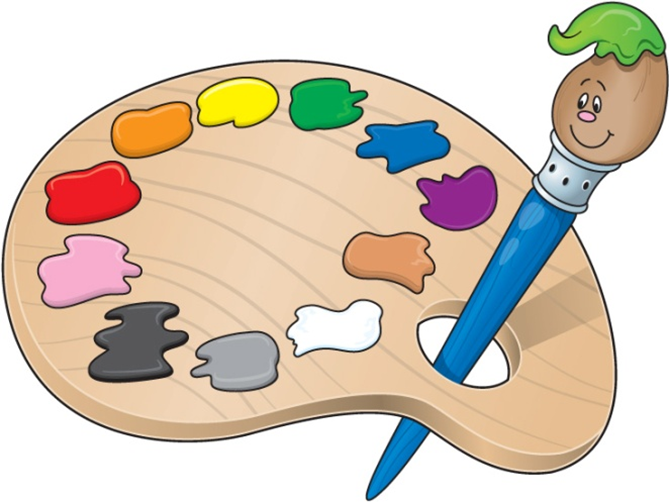 Подготовила воспитатель: Шевчук А.ЕГ. Губкинский 2022Пояснительная запискаХудожественная деятельность является неотъемлемой частью эстетического воспитания дошкольников. Совершенствование личности ребенка предполагает развитие у него разнообразных способностей, умений, навыков, которые развиваются в продуктивной деятельности. Рисование является одним из важнейших средств познания мира и развития знаний эстетического воспитания. Изобразительное творчество является одним из древнейших направлений искусства. Каждый ребенок рождается художником. Нужно только помочь ему разбудить в себе творческие способности, помочь осознать свое место и назначение в этом прекрасном мире.Основной целью современной системы дополнительного образования является воспитание и развитие личности ребенка. Достижение этой цели невозможно без реализации задач, стоящих перед образовательной областью «Художественное творчество», составляющая часть которого - изобразительное искусство. Изобразительное искусство располагает многообразием материалов и техник. Зачастую ребенку недостаточно привычных, традиционных способов и средств, чтобы выразить свои фантазии. Нетрадиционные техники рисования демонстрируют необычные сочетания материалов и инструментов. Становление художественного образа у дошкольников происходит на основе практического интереса в развивающей деятельности. Занятия по программе «Весёлые ладошки» направлены  на реализацию базисных задач художественно-творческого развития детей. Рисование необычными материалами, оригинальными техниками позволяет детям ощутить незабываемые положительные эмоции. Нетрадиционное рисование доставляет детям множество положительных эмоций, раскрывает новые возможности использования хорошо знакомых им предметов в качестве художественных материалов, удивляет своей непредсказуемостью. Оригинальное рисование без кисточки и карандаша расковывает ребенка, позволяет почувствовать краски, их характер, настроение. Незаметно для себя дети учатся наблюдать, думать, фантазировать.Педагог должен пробудить в каждом ребенке веру в его творческие способности, индивидуальность, неповторимость, веру в то, что он пришел в этот мир творить добро и красоту, приносить людям радость.Актуальность:  В настоящее время возникает необходимость в новых подходах к преподаванию эстетических искусств, способных решать современные задачи творческого восприятия и развития личности в целом. Умение видеть и понимать красоту окружающего мира, способствует воспитанию культуры чувств, развитию художественно-эстетического вкуса, трудовой и творческой активности, воспитывает целеустремленность, усидчивость, чувство взаимопомощи, дает возможность творческой самореализации личности. Программа  направлена  на то, чтобы через искусство приобщить детей к творчеству. Дети знакомятся с разнообразием нетрадиционных способов рисования, их особенностями, многообразием материалов, используемых в рисовании, учатся на основе полученных знаний создавать свои рисунки. Возникают новые идеи, связанные с комбинациями разных материалов, ребенок начинает экспериментировать, творить. Рисование нетрадиционными способами, увлекательная, завораживающая  деятельность. Это огромная возможность для детей думать, пробовать, искать, экспериментировать, а самое главное, самовыражаться. Таким образом, развивается творческая личность, способная применять свои знания и умения в различных ситуациях.Цель:Развивать  у детей творческие способности, средствами нетрадиционного рисования.Задачи: Образовательная: Прививать интерес и любовь к изобразительному искусству посредством нетрадиционной формы, как средству выражения чувств, отношений, приобщения к миру прекрасного. Расширять представления детей о нетрадиционных способах рисованияЗнакомить детей различными видами изобразительной деятельности многообразием художественных материалов и приёмами работы сними.Развивающая: познакомить с различными способами и приемами нетрадиционных техник рисования с использованием различных изобразительных материалов, разные способы создания изображения, соединяя в одном рисунке разные материалы с целью получения выразительного образа.Отслеживать динамику развития творческих способностей и развитие изобразительных навыков ребенка.Формировать у детей творческие способности посредством использования нетрадиционных техник рисования.Воспитательная: воспитывать аккуратность, трудолюбие и желание добиваться успеха собственным трудом; формировать эстетическое отношение к окружающей действительности. Воспитывать умение доводить начатое дело до конца, работать в коллективе, индивидуально.Проведение занятий с использованием нетрадиционных техник:Способствует снятию детских страхов;Развивает уверенность в своих силах;Развивает пространственное мышление;Учит детей свободно выражать свой замысел;Побуждает детей к творческим поискам и решениям;Учит детей работать с разнообразным материалом;Развивает чувство композиции, ритма, колорита, цветовосприятия; чувство фактурности и объёмности;Развивает мелкую моторику рук;Развивает творческие способности, воображение и полёт фантазии.Во время работы дети получают эстетическое удовольствие.Данная программа не является компонентом базовой программы ДОУ, и является вариативным звеном учебного плана.Материал для работы:акварельные краски, гуашь;восковые и масляные мелки, свеча;ватные палочки;поролоновые печатки;коктельные трубочки;палочки или старые стержни для процарапывания;матерчатые салфетки, бумажные;стаканы для воды;подставки под кисти;кисти;цветная бумага, ножницы;вата;крупа;нитки.Виды и техники нетрадиционного рисования.оттиск поролоном;рисование на мятой бумаге;свеча и акварель;отпечатки листьев;рисунки из ладошек;волшебные веревочки;кляксография;монотопия;тычок жесткой кистью;«Граттаж»фотокопия;точечный рисунок;ниткография;рисунок на мокрой бумаге;рисование вдвоем на длинной полосе бумаги;рисование с секретом в три пары рук;печать пробками;рисование ватными палочками;рисование мыльными пузырями;рисование манной крупой.Каждый из этих методов – это маленькая игра. Их использование позволяет детям чувствовать себя раскованные, смелее, непосредственнее, развивает воображение, дает полную свободу для самовыражения. К тому же эта работа способствует развитию координации движений, внимания, памяти, воображения, фантазии. Дети неограниченны в возможностях выразить в рисунках свои мысли, чувства, переживания, настроение. Использование различных приемов способствуют выработке умений видеть образы в сочетаниях цветовых пятен и линий и оформлять их до узнаваемых изображений. Разнообразие способов рисования рождает у детей оригинальные идеи, развивается речь, фантазию и воображение, вызывает желание придумывать новые композиции, развивается умение детей действовать с различными материалами: камнями, веревочками, восковыми мелками, свечей и др. Учитывая возрастные особенности дошкольников, овладение разными умениями на разных возрастных этапах, для нетрадиционного рисования рекомендуется использовать особенные техники и приемы.Старший дошкольный возраст: тычок жесткой полусухой кистью, печать поролоном; печать пробками; восковые мелки + акварель; свеча + акварель; рисунки из ладошки; рисование ватными палочками; Рисование солью, крупой; рисование мыльными пузырями; рисование мятой бумагой; кляксография с трубочкой; печать по трафарету; монотипия предметная; кляксография обычная; набрызг; тычок жесткой кистью; ладошками; зубной щеткой, ватными палочками.Методы проведения занятия:- словесные (беседа, художественное слово, загадки, напоминание о последовательности работы, совет);- наглядные-практические-игровыеИспользуемые методы дают возможность почувствовать многоцветное изображение предметов, что влияет на полноту восприятия окружающего мира;формируют эмоционально – положительное отношение к самому процессу рисования;способствуют более эффективному развитию воображения, восприятия и, как следствие, познавательных способностей.Методические рекомендацииОрганизуя занятия по нетрадиционному рисованию, важно помнить, что для успешного овладения детьми умениями и навыками необходимо учитывать возрастные и индивидуальные особенности детей, их желания и интересы. С возрастом ребёнка расширяется содержание, усложняются элементы, форма бумаги, выделяются новые средства выразительности.Принципы:От простого к сложному, где предусмотрен переход от простых занятий к сложным.Принцип развивающего обучения заключается в правильном определении ведущих целей обучения: познавательной, развивающей, воспитательной. Этот принцип предполагает разработку творческих заданий, не имеющих однозначного решения.Принцип наглядности выражается в том, что у детей более развита наглядно-образная память, чем словесно-логическая, поэтому мышление опирается на восприятие или представление.Принцип индивидуализации обеспечивает вовлечение каждого ребенка в воспитательный процесс.Изображение должно опираться на впечатление, полученное ребенком от окружающей действительности.Принцип доступности материала.Программа рассчитана на кружковую работу: Старшая  группа - количество  занятий в неделю 1, в месяц 4 занятия. В год проводится 36занятий. Длительность занятия в старшей  группе  -25-35  мин.Форма занятий - тематическая деятельность и в форме кружковой работы Формы подведения итогов в конце года  реализации дополнительной образовательной программы:- Проведение выставок детских работ. Участие в городских и областных выставках и конкурсах в течение года.Ожидаемый результатПосредством данной программы педагог получит возможность более эффективно решать задачи воспитания и обучения детей дошкольного возраста. Так  как представленный материал способствует:- развитию мелкой моторики рук;- обострению тактильного восприятия;- улучшению  цветовосприятия;- концентрации внимания;- повышению уровня воображения и самооценки.- расширение и обогащение художественного опыта.- активность и самостоятельность детей в изодеятельности;- умение передавать в работах свои чувства с помощью различных средств выразительности.Реализация программы  поможет детям дошкольного возраста  творчески подходить к видению мира, который изображают, и использовать для самовыражения   любые доступные средства.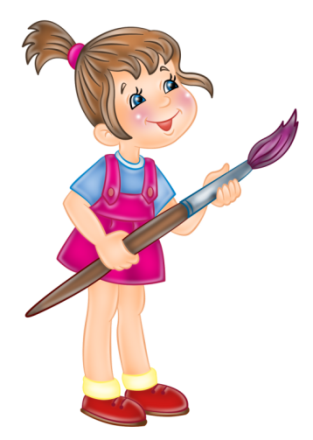 СЕНТЯБРЬОзнакомление с литературой, написание программы, составление и планирования занятий, приобретение материала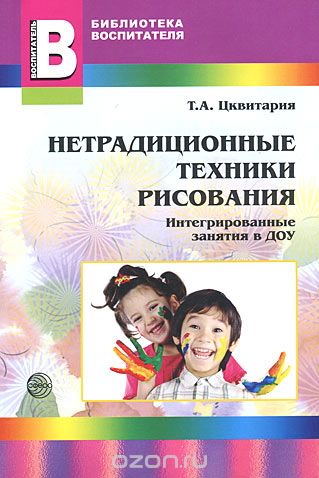 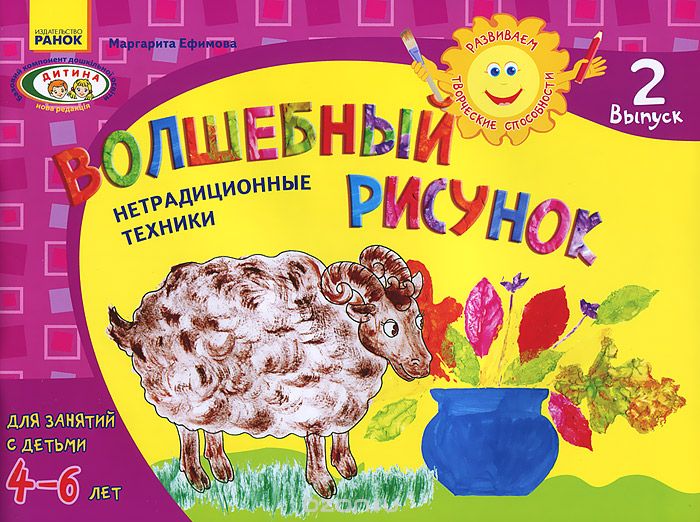 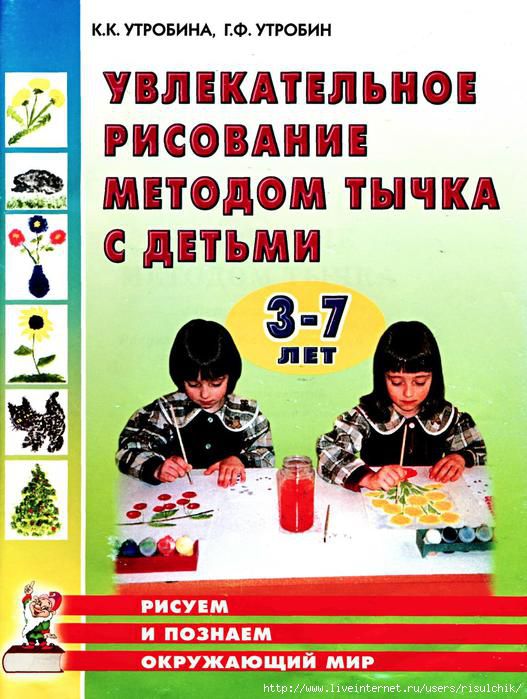 ОКТЯБРЬ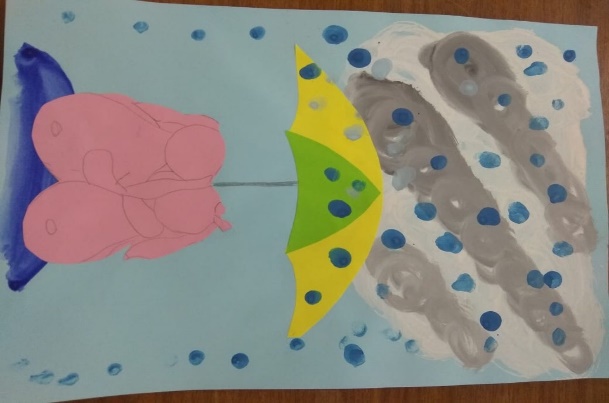 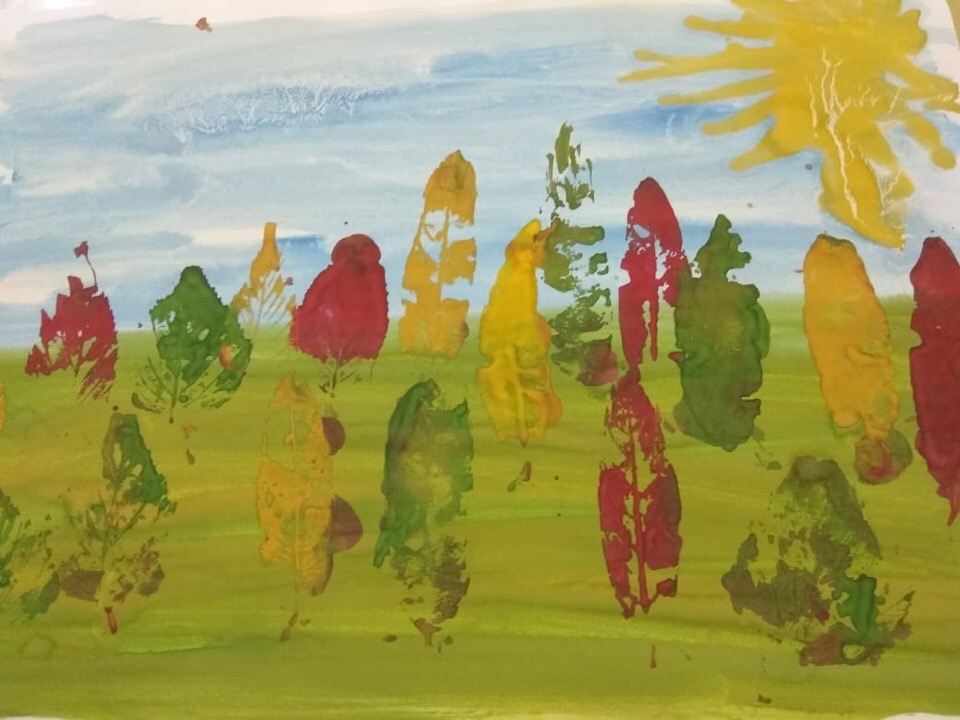 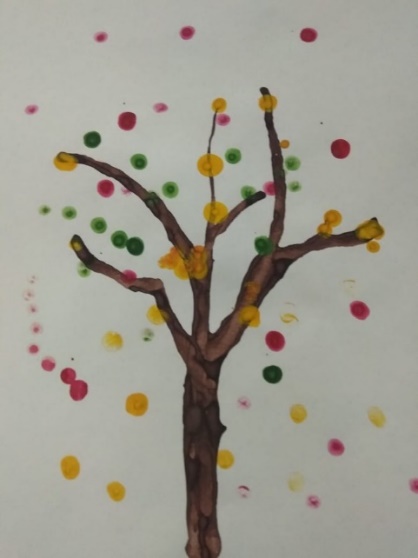 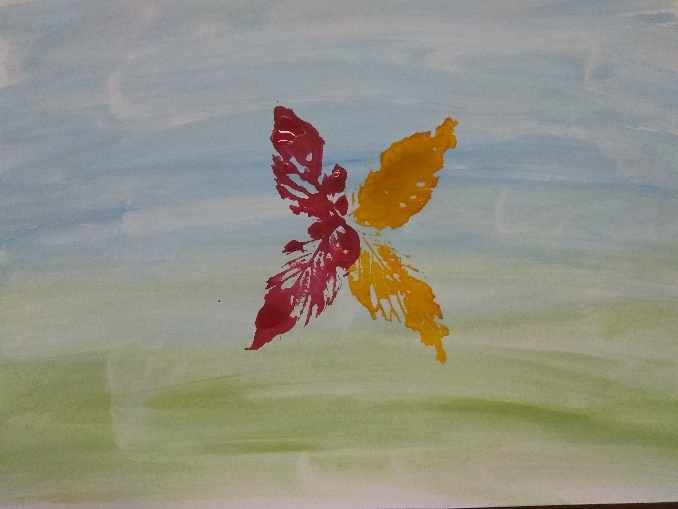 НОЯБРЬ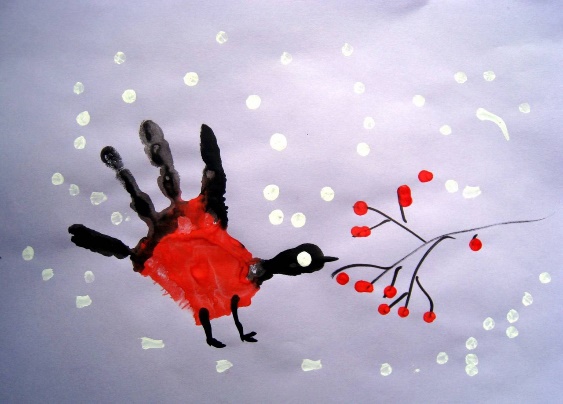 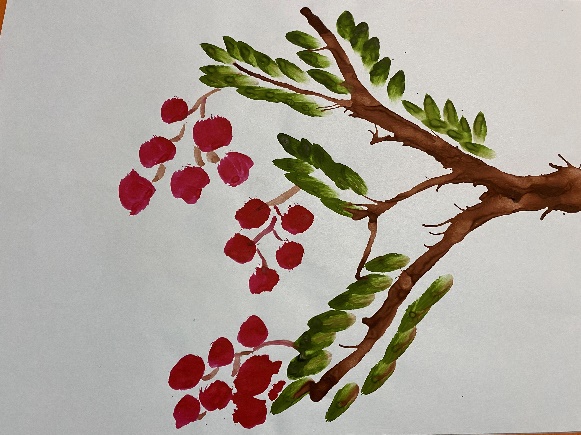 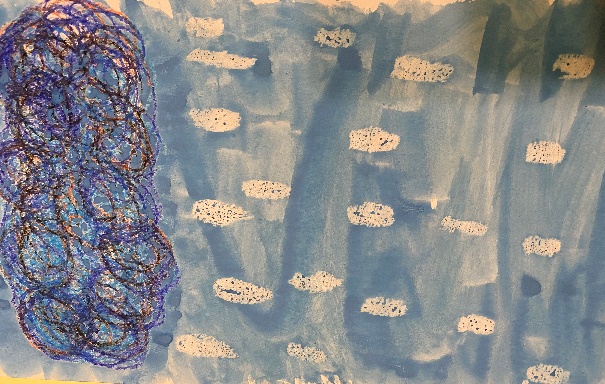 ДЕКАБРЬ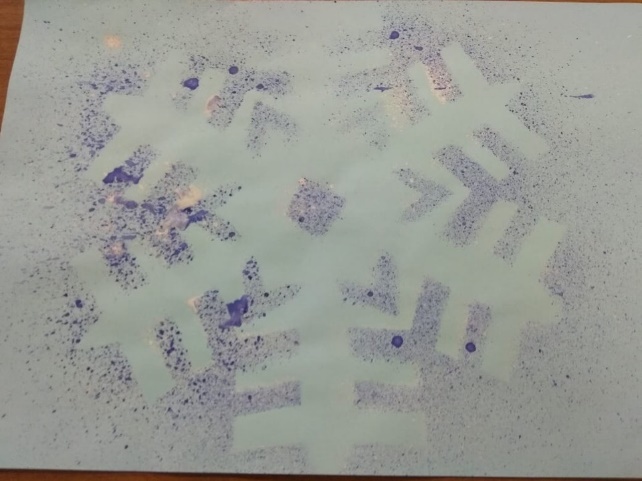 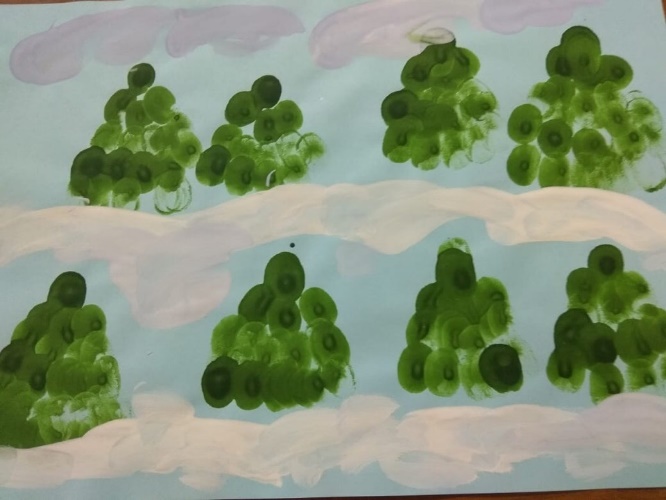 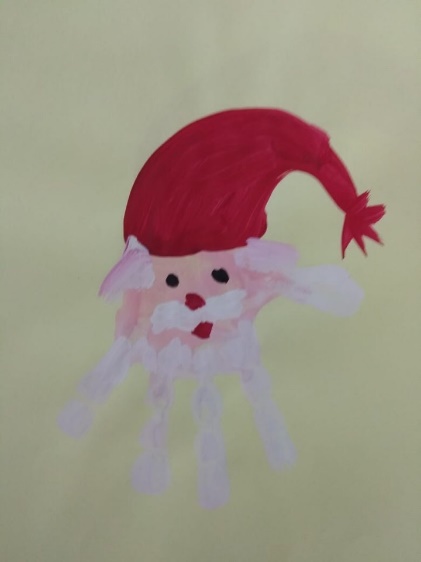 ЯНВАРЬ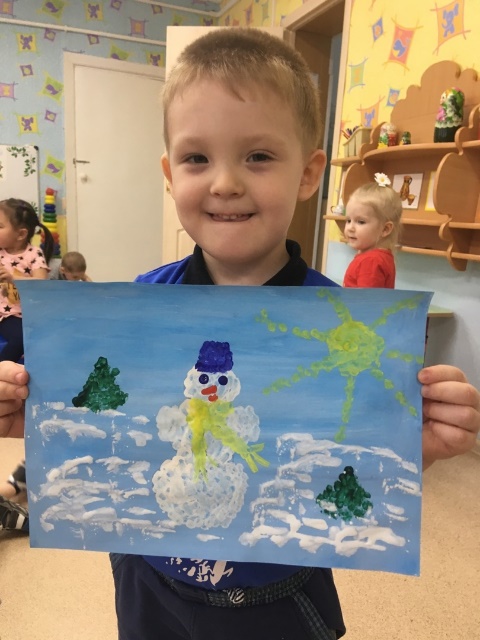 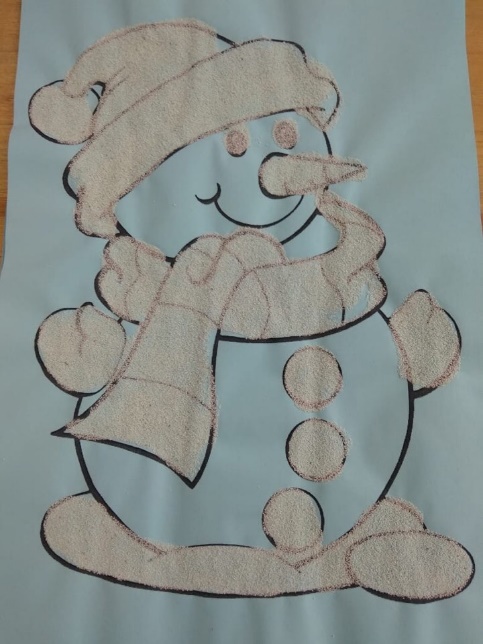 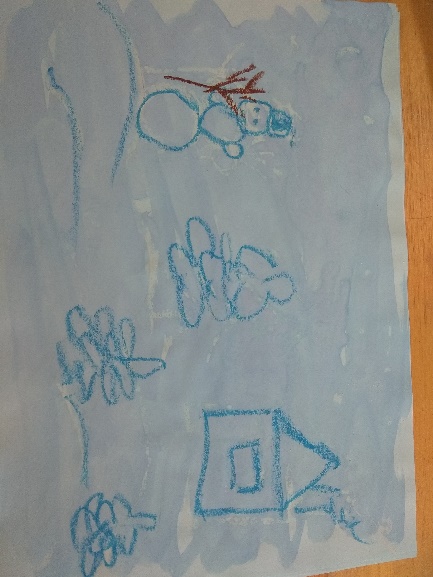 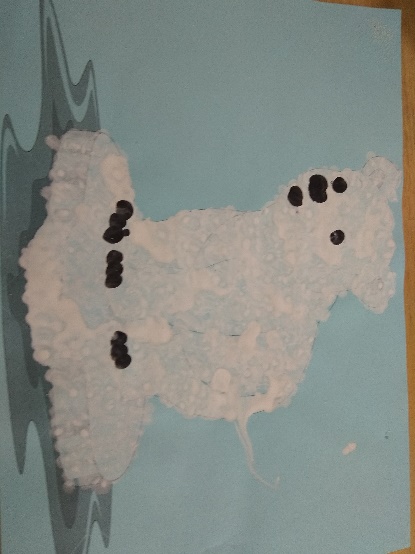 ФЕВРАЛЬ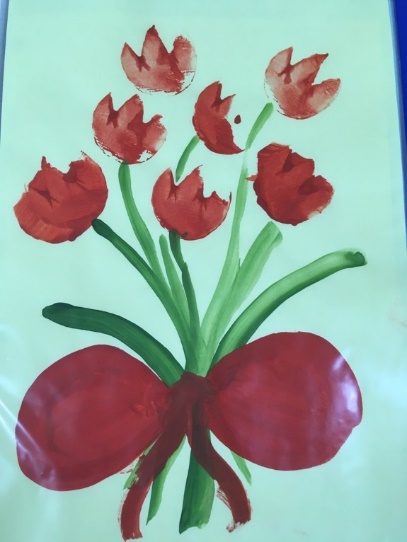 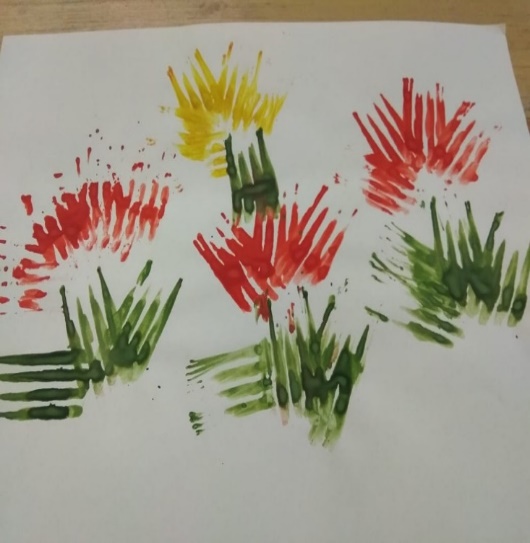 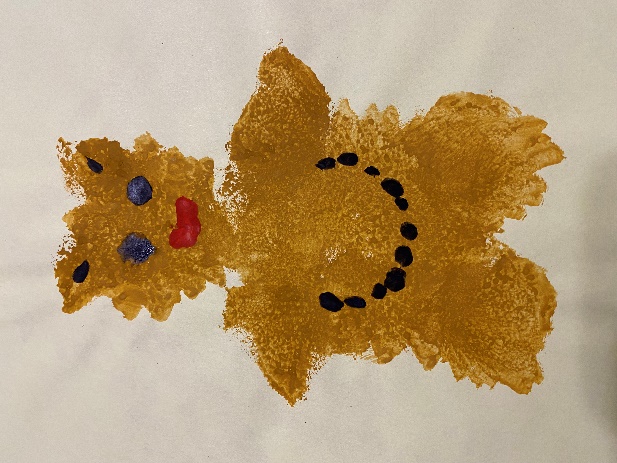 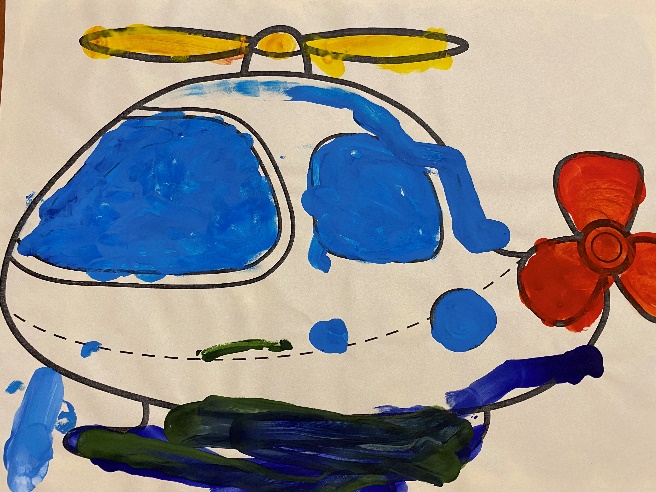 Март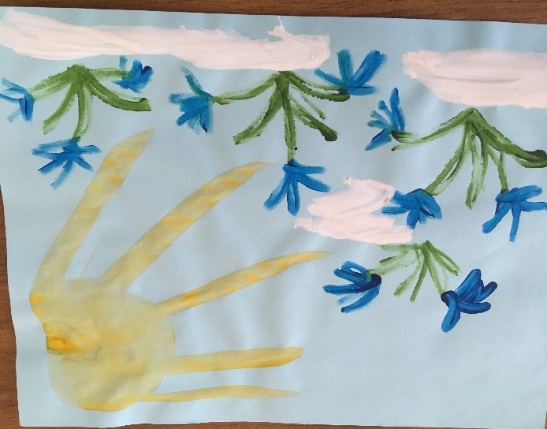 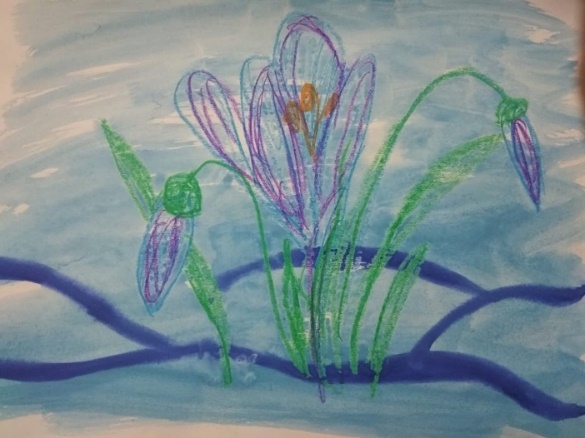 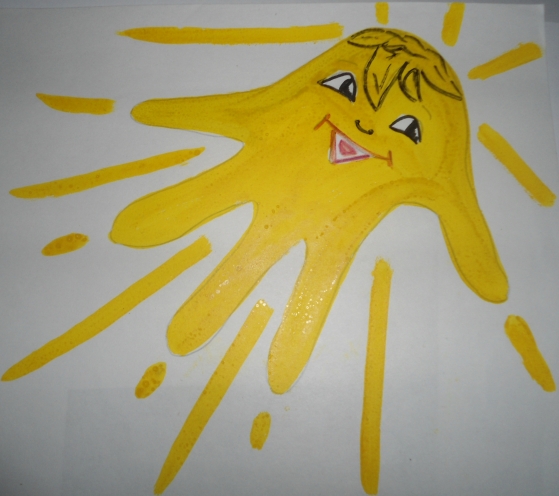 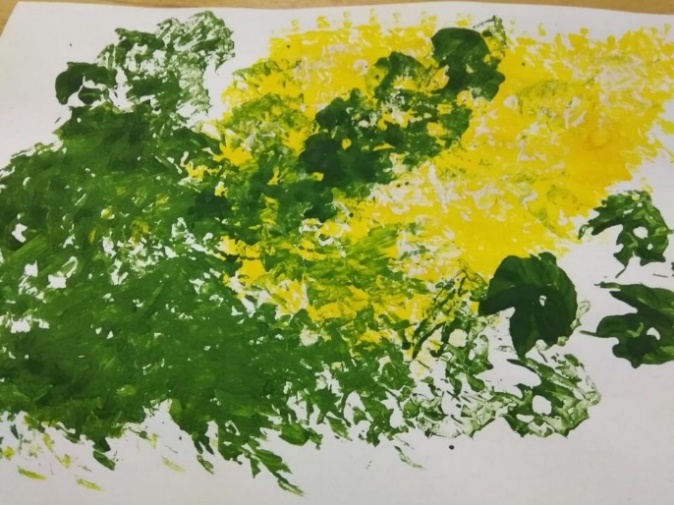 АПРЕЛЬ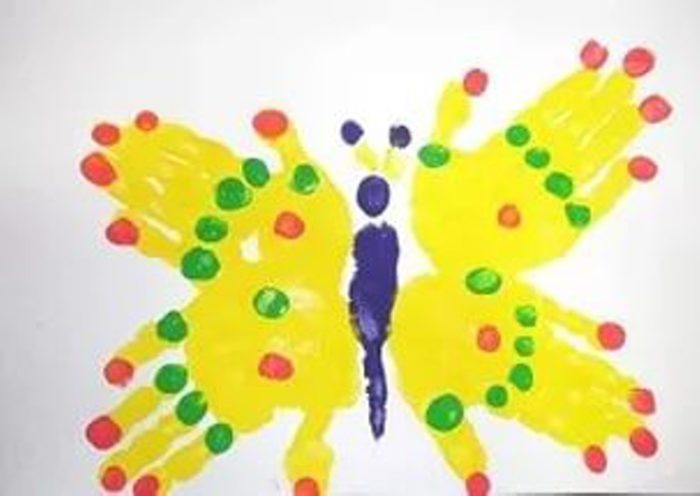 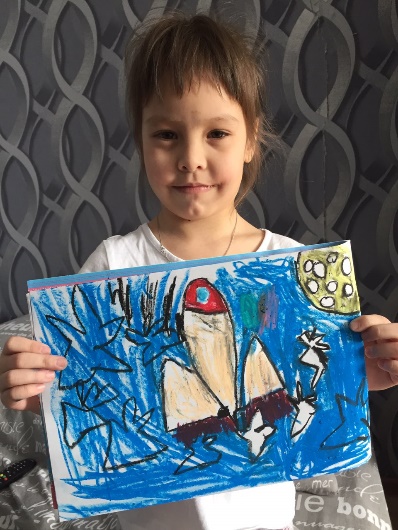 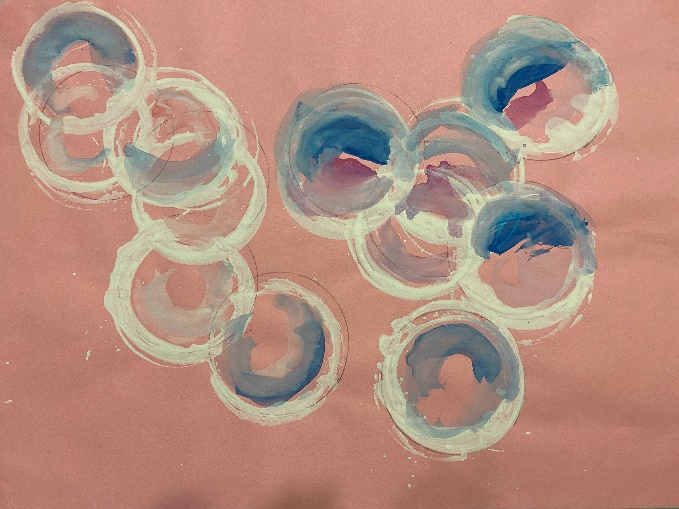 МАЙ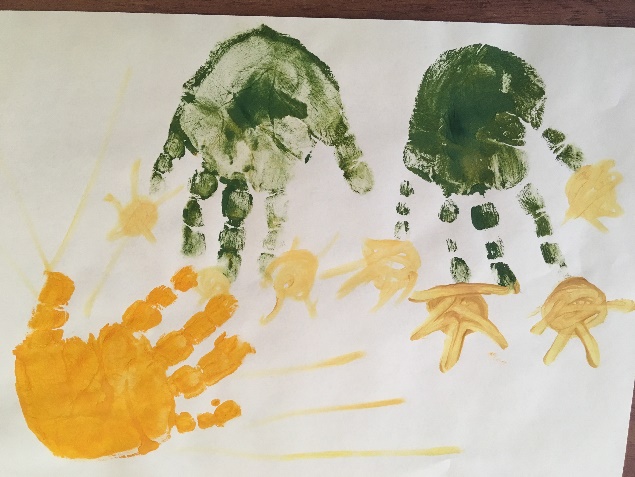 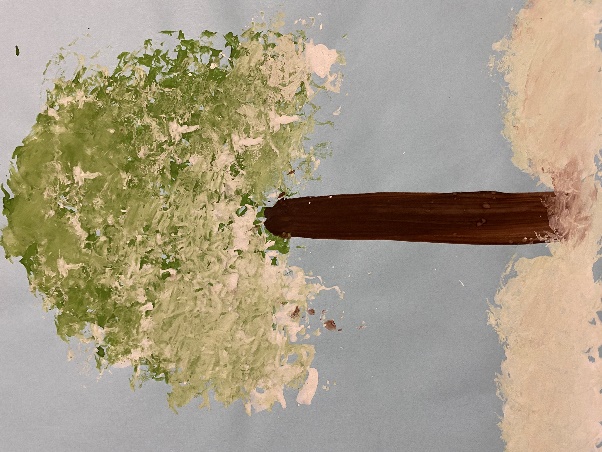 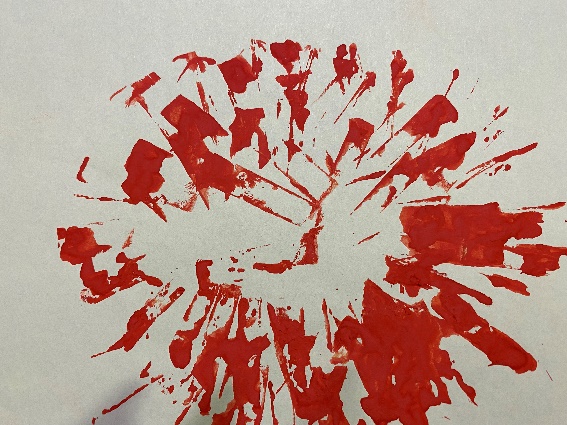 ЗаключениеПроект «Веселые ладошки» направлен на развитие творческого воображения у детей с ограниченными возможностями дошкольного возраста посредством использования нетрадиционных техник рисования.Изобразительная деятельность является едва ли не самым интересным видом деятельности дошкольников. Она позволяет ребенку выразить в своих рисунках свое впечатление об окружающем его мире. Вместе с тем, изобразительная деятельность имеет неоценимое значение для всестороннего развития детей, раскрытия и обогащения его творческих способностей. Нетрадиционный подход к выполнению изображения дает толчок развитию детского интеллекта, подталкивает творческую активность ребенка, учит нестандартно мыслить. Важное условие развития ребенка - оригинальное задание, сама формулировка которого становится стимулом к творчеству.Детей очень привлекают нетрадиционные материалы, чем разнообразнее художественные материалы, тем интереснее с ними работать. Поэтому ознакомление дошкольников с нетрадиционными техниками рисования позволяет не просто повысить интерес детей к изобразительной деятельности, но и способствует развитию творческого воображения.Материально – техническое обеспечение1.Технические средства обучения: ауди, видеоаппаратура, ноутбук. 2. Наглядный материалАльбом «Художники и их иллюстрации»;Альбом «Рисуйте с нами». 3.Оборудование:Бумага различного формата и цвета.Баночки для воды.Кисти круглые и плоские разного размера.Салфетки.Коктейльные трубочки.Стеки.Ватные палочки.Восковые карандаши.Печатки.Литература:1.Рисование с детьми дошкольного возраста: нетрадиционные техники, планирование, конспекты занятий / Под ред. Р. Г. Казаковой. – М., 2007.2.Акуненок Т. С. Использование в ДОУ приемов нетрадиционного рисования // Дошкольное образование. – 2010. - №18 3.Шклярова О. В. Рисуйте в нетрадиционной форме // Дошкольное воспитание. – 1995. - №114. Лыкова А. И. «Цветные ладошки» авторская программа.5. Никитина А.В. Нетрадиционные техники рисования в детском саду. Планирование, конспекты занятий: Пособие для воспитателей и заинтересованных родителей.-СПб.: КАРО,2010.6. Цквитария Т.А. Нетрадиционные техники рисования. Интегрированные занятия в ДОУ. – М.: ТЦ Сфера,2011.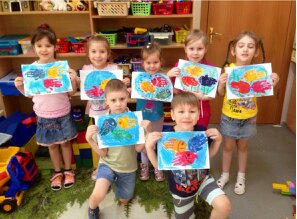 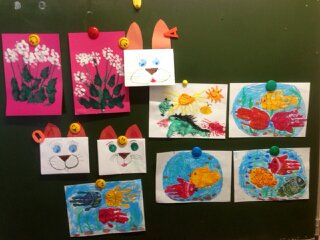 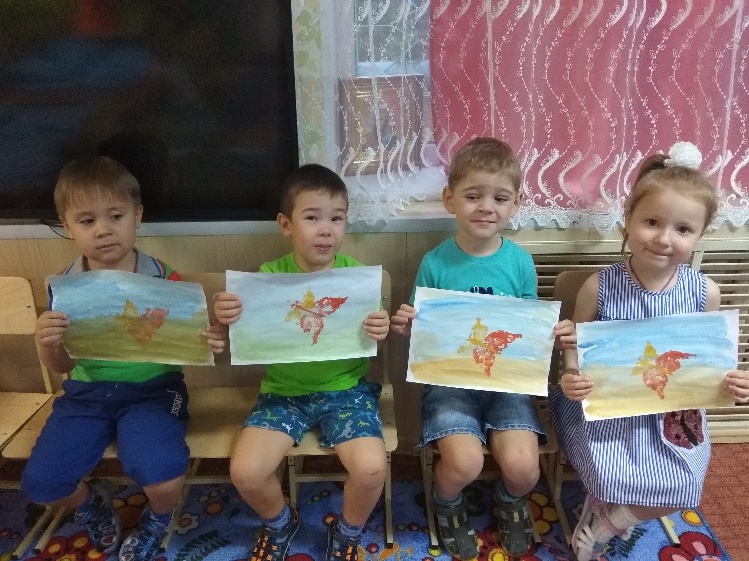 N п/пТема занятияТехникаПрограммное содержание1Бабочка Печать листьямиСовершенствовать умения и навыки в свободном экспериментировании с материалами, необходимыми для работы в нетрадиционных изобразительных техниках.2ДождьПечать ниткамиПознакомить с новым способом рисования . Учить детей передавать форму, формировать умение самостоятельно выбирать цвет  (светло-зеленый или фиолетовый). Развивать чувство композиции.3Осенний букетНабрызг по трафаретуПознакомить с приемом набрызга и техникой печати по трафарету. Воспитать у ребенка художественный вкус4Осеннее  деревоПечать листьямиПознакомить с новым видом изобразительной техники – печать листочками. Развивать чувства композиции, цветовосприятия.N п/пТема занятияТехникаПрограммное содержание1Ягоды и фруктыРисование пальчиками, карандашомУчить рисовать простейшие фигурки, состоящие из многих отпечатков пальчиков, пользоваться всей разноцветной гаммой краской. Воспитывать у детей умение работать индивидуально.2РябинкаРисование пальчикамиУчить рисовать на ветке ягодки (пальчиками) и листики (примакиванием). Закрепить данные навыки рисования. Развивать чувство композиции.3Ежики на опушке.Тычок жесткой полусухой кистью, оттиск смятой бумагойЗакрепить умение пользоваться техниками «тычок жесткой полусухой кистью».  Учить дополнять изображение подходящими деталями, в том числе сухими листьями. Развивать чувство композиции. Воспитать у ребенка художественный вкус.4ЗайчикРисование пескомУчить детей умению пользоваться техникой «рисование на световом столе».  Учить дополнять изображение подходящими деталями.  Развивать чувство композиции.N п/пТема занятияТехникаПрограммное содержание1Зимний лесПечать по трафарету, рисование пальчикамиУпражнять в печати по трафарету. Закрепить умение рисовать пальчиками. Развивать чувство композиции. Воспитать у ребенка художественный вкус.2СнежинкаНабрызг губкой по трафаретуРазвивать у детей навык тампонирования губкой по трафарету, продолжать знакомство с техникой набрызга; развивать чуткость к восприятию красоты зимних явлений.3-4Ёлочка пушистая, нарядная Тычок жёсткой полусухой кистью, рисование пальчиками Упражнять в технике рисования тычком, полусухой жёсткой кистью. Продолжать учить использовать такое средство выразительности, как фактура. Закрепить умение украшать рисунок, используя рисование пальчиками. Воспитывать у детей умение работать индивидуально. N п/пТема занятияТехникаПрограммное содержание1Кто живет в зимнем лесуТрафарет, «тычок» жесткой кистиПродолжать учить детей изображать животных, используя нетрадиционные техники рисования; продолжать обучать детей самостоятельно выбирать технику рисования.2СнежокРисование свечой, акварельПознакомить с техникой рисования свечой, тонировать фон. Воспитать у ребенка художественный вкус.3СнеговичокРисование манкой Познакомить детей с новой техникой рисования. Учить дорисовывать картинку со снеговиком (метла, елочка, заборчик и т.д.). Развивать чувство композиции.Воспитать у ребенка художественный вкус.N п/пТема занятияТехникаПрограммное содержание1Зимнее деревоРисование мятой бумагойУчить новой техники рисования мятой бумагой или полиэтиленовый кульком, обмакивая в краску и делать отпечаток на бумаге. 2ТюльпаныРисование вилкойПознакомить с новой техникой изображения цветов. Вызвать интерес3Самолёт Рисование пальчикамиУчить рисовать простейшие фигурки, состоящие из многих отпечатков пальчиков. Воспитывать у детей умение работать индивидуально.4Плюшевый медвежонокПоролон (2шт.), тонкая кисть, гуашьПомочь детям освоить новый способ изображения - рисования поролоновой губкой, позволяющий наиболее ярко передать изображаемый объект, характерную фактурность его внешнего вида, продолжать рисовать крупно, располагать изображение в соответствии с размером листа. Воспитать у ребенка художественный вкус.N п/пТема занятияТехникаПрограммное содержание1Мимоза для мамыРисование мятой бумагойУчить рисовать мятой бумагой Развивать чувство композиции. Воспитать у ребенка художественный вкус.2СолнышкоРисование ладошкамиЗакреплять  технику печатанья ладошками. Учить наносить быстро краску и делать отпечатки - лучики для солнышка. Развивать цветовосприятие. Воспитывать у детей умение работать индивидуально.3Животные (петух, слон, олень, медведь)Рисование пальчиками, Учить рисовать простейшие фигурки, состоящие из многих отпечатков пальчиков, пользоваться всей разноцветной гаммой краской.Воспитать у ребенка художественный вкус.4ПодснежникиАкварель, восковые мелкиУчить рисовать подснежники восковыми мелками, обращать внимание на склоненную головку цветов. Учить с помощью акварели передавать весенний колорит. Развивать цветовосприятие. Воспитывать у детей умение работать индивидуально.N п/пТема занятияТехникаПрограммное содержание1НеваляшкаРисование на световом столе пескомУчить рисовать песком, закрепить основные правила рисования. Воспитать у ребенка художественный вкус.2КосмосРисование по трафарету солью Учить передаче образа космического пространства в технике печати по трафарету (звезды в космосе), научить рисовать с помощью соли.3Волшебный дождикРисование свечойЗакреплять технику рисования свечой  Аккуратно закрашивать лист жидкой краской. Учить рисовать тучу с помощью воскового мелка. Воспитать у ребенка художественный вкус.4Насекомые (бабочка,  гусеница)Рисование пальчиками, карандашомУчить рисовать простейшие фигурки, состоящие из многих отпечатков пальчиков, пользоваться всей разноцветной гаммой краской. Воспитывать у детей умение работать индивидуально.N п/пТема занятияТехникаПрограммное содержание1ЧеремухаРисование ватными палочками, пальчикамиПродолжать знакомить детей с техникой рисования тычком. Формировать чувство композиции и ритма. Воспитывать у детей умение работать индивидуально.2СалютАкварель или гуашь, восковые мелкиЗакрепление навыка рисования акварелью или гуашь, учить рисовать салют  с помощью воскового мелка. Воспитать у ребенка художественный вкус.3Божья коровка Оттиск печатками из картофеляУпражнять в рисовании с помощью печаток. Закреплять умение дорисовывать точки, усики, лапки. Развивать чувство композиции. Воспитать у ребенка художественный вкус4Как я люблю одуванчикиОбрывание, восковые мелки,  тычкование.Совершенствовать эстетическое восприятие природных явлений и техник их изображения - обрывания и тычкования и других; развивать чувство композиции и колорита в процессе использования разных материалов для создания выразительного образа одуванчика в пейзаже. Воспитать у ребенка художественный вкус.